Письмо Минобразования и молодежной политики о начислении заработной платы педагогическим работникам и мерах по реализации законодательства о повышении МРОТ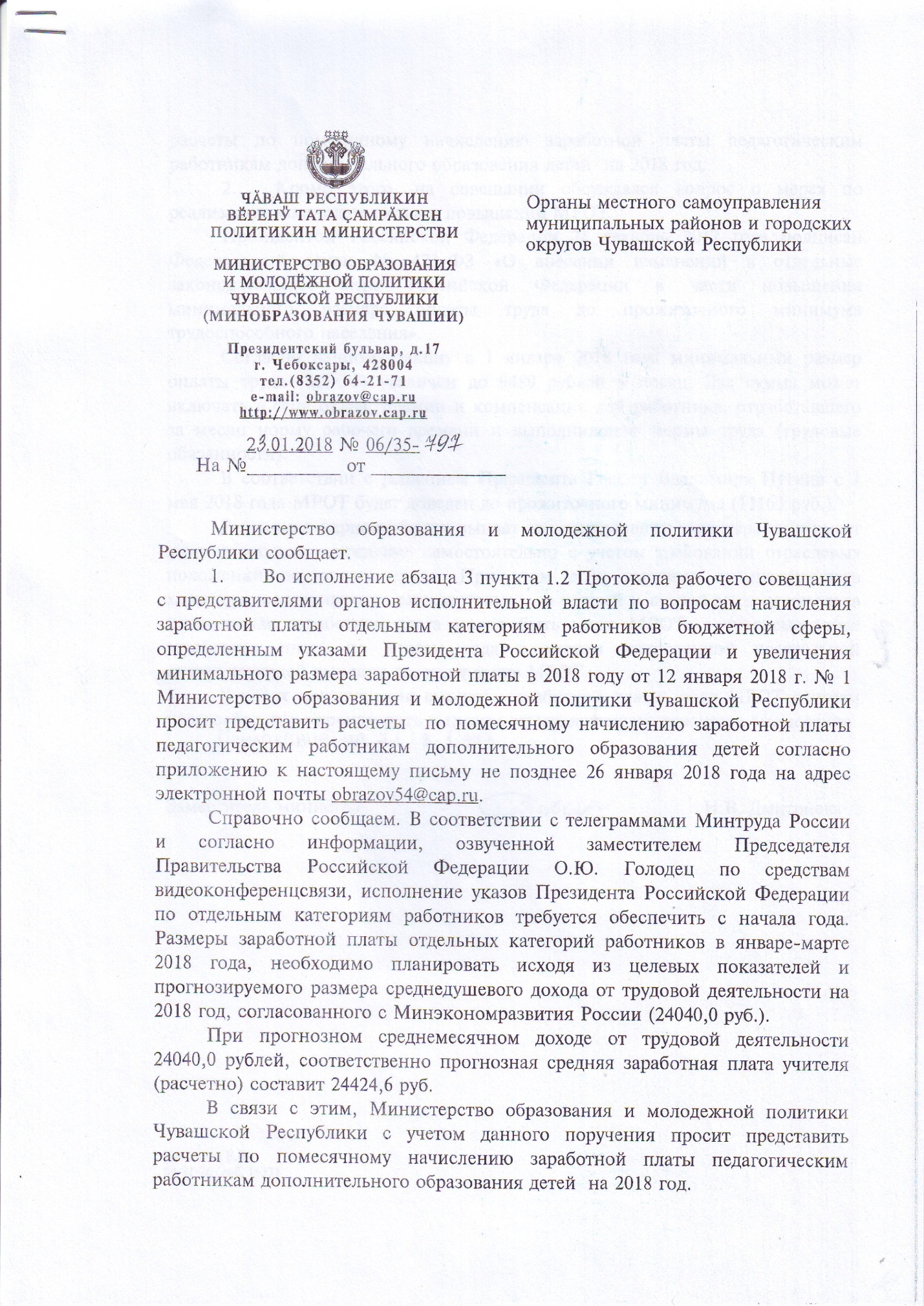 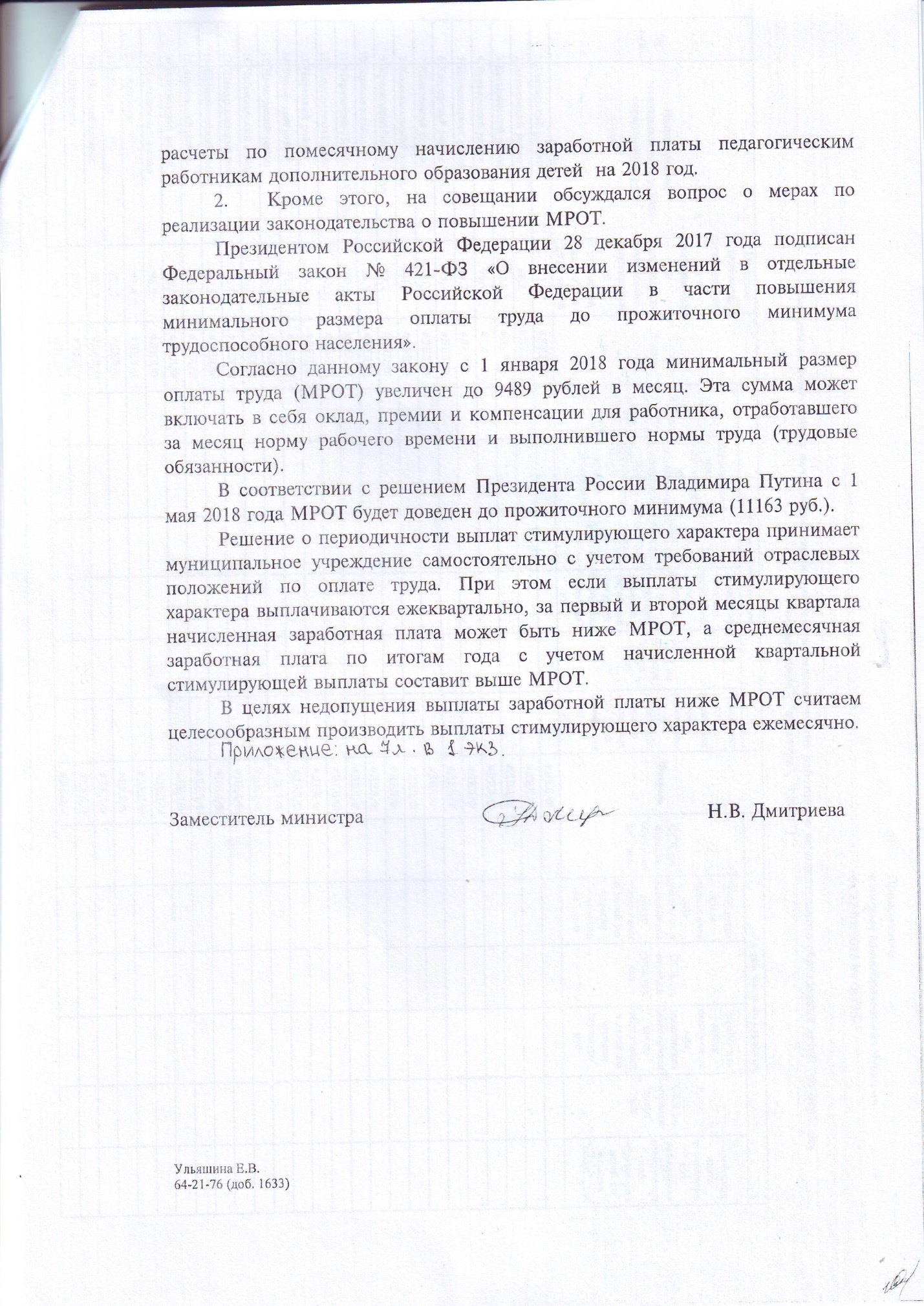 